
September 2022 Please note, red text indicates items you need to customize for your company. Red text should be turned to black before sending unless you wish to draw attention to those details.SALES MEETING EMAILSVIRTUAL MEETINGS ONLY (Your virtual meeting platform may send this automatically for you.)WORKSHOP EMAILS VIRTUAL WORKSHOPS ONLY (Your virtual meeting platform may send this automatically for you.)CONTEST EMAILSCONTEST EMAILS (continued)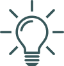 BEST PRACTICE:  Most email platforms allow you to schedule your emails in advance. You will save time by preparing your monthly meeting emails all at once.Send DateSend date(s) will depend on the frequency of your meetings. You may choose to send 2 weeks prior AND the day before for monthly meetings. For weekly meetings, you may wish only to send reminders the day before.Subject LineSales Meeting Tomorrow or DateEmail Body (change red text to black when completed)We look forward to seeing you at the Sales Meeting! Date & Time: Insert detailsLocation: location or link for virtual meetingMeeting highlights:Practical Learning (choose one): Monthly Goal Setting / 3 Ways to Market Yourself / Close More Business with Open-Ended Questions / Guest SpeakerCompany updatesInsert additional highlightsPlease reach out if you have any questions. Mark Your Calendar Workshop Date & TimeUpcoming Sales MeetingsSales Contest DatesOther Important DatesOptional AttachmentsAgent AgendaLearning Sprint HandoutsContest DocumentsSend DateDay of meeting Send Time1 hour before start timeSubject LineSales Meeting Starts in 1 HourEmail Body Just a reminder, our sales meeting begins in 1 hour. See you there!Meeting link: <Insert virtual meeting link>Send Date10 AM two weeks before the workshop AND the day before Subject LineFSBO Conversion Workshop Date or TomorrowEmail Body (change red text to black when completed)Join us for our next workshop!FSBO ConversionDate & Time: Insert detailsLocation: Insert location or link for virtual meetings Details: Insert special instructions (i.e., bring a sack lunch or lunch provided)RSVP: email name@emailaddress.com by DATE (only if needed for setup and food ordering purposes)Workshop Description: Join us as we explore a well-thought-out marketing strategy for converting For Sale By Owners into listings. Agents will walk away with a FSBO conversion plan that can be implemented immediately. Please reach out if you have any questions.Send DateDay of WorkshopSend Time1 hour before start time Subject LineFSBO Conversion Workshop Starts in 1 HourEmail Body Just a reminder, the FSBO Conversion Workshop begins in 1 hour. See you there!Meeting link: <Insert virtual meeting link>Send Date10 AM the day after your contest launchesSubject LineTop 10 Agent Contest (Insert Dates)Email Body (change red text to black when completed)Yesterday we kicked off the Top 10 Agent Contest! The contest will run from DATE through DATE. If you didn't sign up yet but want to participate, please email <email address> as soon as possible.Remember, weekly activity trackers (attached) are due to NAME/EMAIL on DAY OF THE WEEK at TIME. Please reach out if you have any questions.AttachmentsContest Flyer, Activity TrackerSend Date10 AM the day before your contest ConcludesSubject LineContest Ends Tomorrow, Results and Prizes on (insert date)Email Body (change red text to black when completed)The Top 10 Agent Contest is wrapping up. A few reminders:Your final activity tracker must be turned in <where> by <date and time>. Results and prizes will be announced on <insert details, date, and time>.We look forward to celebrating our contest winners soon!AttachmentsActivity Tracker